Информируем, что консультации представителей местных органов власти будут осуществляться специалистами: По вопросам исчисления доплат работникам до величины минимальной заработной платы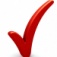 Министерство труда и социальной защиты населения Республики Беларусь:Павловская Анна Сергеевна (тел.8 017 306 41 87),Пещенко Елена Владимировна (тел.8 017 306 37 86).Комитета по труду, занятости и социальной защите Минского облисполкома:Мороз Ирина Сергеевна (тел.8 017 500 47 64),Номержицкая Наталья Леонидовна  (тел.8 017 500 47 69).Управление по труду, занятости и социальной защите Смолевичского райисполкома:Сильченко Тамара Александровна (тел, 8 01776 29 375);Цыбулько Надежда Владимировна (тел. 8 01776 29 963).  По вопросам исчисления обязательных страховых взносов:Фонд социальной защиты населения Министерства труда и социальной защиты населения Республики Беларусь: Булдык Елена Эдуардовна (8 017 227 07 23).Минское областное управление Фонд социальной защиты населения:Демидов Александр Семенович, исчисление страховых взносов (8 017 345 64 68)Шатровская Ирина Кунбутаевна, перечисление субсидий (8 017 375 37 76)СМОЛЕВИЧСКИЙ РАЙОННЫЙ ОТДЕЛ МИНСКОГО ОБЛАСТНОГО УПРАВЛЕНИЯ ФОНДА СОЦ. ЗАЩИТЫ НАСЕЛЕНИЯ -+375 17 76 28 714Организациям за консультациями можно обращаться  По вопросам исчисления доплат работникам до величины минимальной заработной платы: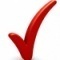 Минтруда и соцзащиты, инфолиния (8 017 309 9 309);Комитета по труду, занятости и социальной защите Минского облисполкома:Мороз Ирина Сергеевна (тел.8 017 500 47 64),Номержицкая Наталья Леонидовна  (тел.8 017 500 47 69).Управление по труду, занятости и социальной защите Смолевичского райисполкома:Сильченко Тамара Александровна (тел, 8 01776 29 375);Цыбулько Надежда Владимировна (тел. 8 01776 29 963).  По вопросам исчисления обязательных страховых взносов в бюджет государственного внебюджетного фонда социальной защиты населения Республики БеларусьМинское областное управление Фонд социальной защиты населения:Демидов Александр Семенович, исчисление страховых взносов (8 017 345 64 68)Шатровская Ирина Кунбутаевна, перечисление субсидий (8 017 375 37 76)СМОЛЕВИЧСКИЙ РАЙОННЫЙ ОТДЕЛ МИНСКОГО ОБЛАСТНОГО УПРАВЛЕНИЯ ФОНДА СОЦ. ЗАЩИТЫ НАСЕЛЕНИЯ -+375 17 76 28 714